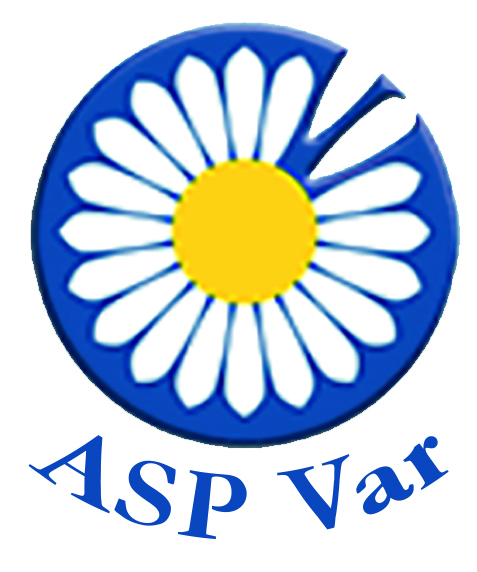 QUESTIONNAIRE AUX FUTURS BÉNÉVOLESNOM/PRÉNOM :…………………………………………………………………………………………………………………………………Date et lieu de naissance : ………………………………………………………….........................................................Situation familiale :………………………………………………………………………………………………………………………......Enfants :……………………………………………………………………………………………………………………………………………. Adresse postale : …………………………………………………………………………......................................................CP/VILLE : ………………………………………………………………………………………...................................................Adresse mail : ……………………………………………………………………………………...............................................Téléphone fixe/portable : ………………………………………………………………………………………………………………….Activité professionnelle .……………………………………………………………………………………………………………………Répondez très librement aux questions suivantes (quelques interrogations que vous devez vous posez parmi d’autres…).Comment avez-vous connu l’ASP-VAR ?Pour devenir bénévole d’accompagnement à l’ASP VAR vous devez vous engager à :Respecter les termes de la Charte des Soins palliatifs et de l’accompagnement, dans le cadre de votre bénévolat et lorsque vous parlez au nom de l’associationAssister à tous les modules de la formation initialeLibérer 4h par semaine en moyenne pour effectuer vos visites Participer tous les mois au groupe de paroles (1h30)Participer aux séances de formation continue            Pensez-vous tenir ces engagements ? Si non, pourquoi ?Sans obligatoirement être accompagnant bénévole, vous pouvez devenir bénévole d’action en nous aidant à faire connaître l’association, en participant aux tâches que requiert une telle association (gestion, secrétariat, communication, comptabilité…) et au développement des soins palliatifs. Cela vous intéresse-t-il ? Dans quel domaine ? et pourquoi ?Pourquoi envisagez-vous de faire de l’accompagnement en soins palliatifs ?Quels deuils vous ont le plus marqués ? et de quand datent-ils ?Pour vous qu’est-ce qu’un bénévole ?Pour vous que signifie faire partie de l’ASP-VAR ?Date : 											Signature :